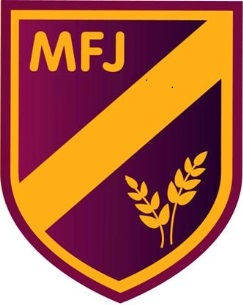 Moat Farm Junior SchoolSMOKE FREE SCHOOLPOLICY2019-2020ResponsibilitiesMoat Farm Junior  School regards itself as a health-promoting school. It recognises thatits staff act as role models for pupils in all aspects of school life, including health promotion. Second hand smoking – breathing in other people’s smoke – has now been shown to cause lung cancer and heart disease in non-smokers, as well as many other illnesses and minor conditions.Moat Farm Junior School acknowledges that breathing in other people’s tobaccosmoke is both a public health hazard and a welfare issue. It is also noted that electroniccigarettes (e-cigarettes) mimic the effects of real cigarettes. Experts say it is not yetknown what harm the tobacco-free devices could inflict and that their contents could bedamaging young people's health.RationaleSmoking is the single most preventable cause of premature death and ill-health inour society.Passive smoking – breathing other people’s tobacco smoke – is also potentiallyfatal. It has been shown to cause lung cancer, as well as many other illnesses, innon-smokers.Smoking is a health and safety issue for all adults who use the school: staff andparents.Everyone has a right to breathe clean air, and non-smokers are in the majority.Schools have a major role to play in working towards non-smoking being seen asthe norm in society.Children need to receive consistent messages and require non-smoking rolemodels within the school.ObjectivesTo protect non-smokers from the adverse health effects of environmental tobaccosmoke and e-cigarette vapours in the workplace.To demonstrate the school’s commitment to promoting the health of pupils andstaff.To provide information and advice for those who wish to stop smoking.Restrictions on smoking:StaffAll staff – teaching, support and peripatetic, may not smoke tobacco or e-cigarettes while on school premises and grounds.PupilsPupils may not smoke tobacco or e-cigarettes while on school premises and grounds orwhile engaged in school related activities outside the school.ParentsParents may not smoke tobacco or e-cigarettes while on school premises and grounds.Parents will be informed of this restriction during the pupil induction process, in intermittent reminders on the newsletter and by being signposted to this policy on the school website.VisitorsThe smoking policy applies to all visitors to the school, for example parents, suppliers,supply or temporary staff, contractors, sports coaches etc. The following arrangementshave been made for informing visitors of the policy’s existence:Clearly worded signs will be sited to announce the policy.Staff members will inform visitors of the policy when necessary.School related activitiesThe prohibition of smoking tobacco or e-cigarettes will apply during related schoolactivities undertaken outside school premises, eg educational visits.School premises utilised outside normal working hoursWhen school premises are used for purposes other than school related activities theschool smoking policy will still remain in operation.ProceduresIf staff are found smoking tobacco or e-cigarettes on school premises, grounds or school related activities this will be deemed to be committing an act of gross misconduct and will be subject to disciplinary action.If parents or visitors are found smoking tobacco or e-cigarettes on school premises orgrounds, they will be required to leave the premises or grounds immediately and may not be permitted to return. Parents assisting on school activities and educational visits are subject to the same no smoking policy as staff.Systems of supportStaff, parents and visitors wishing to stop smoking tobacco or e-cigarettes can seeksupport and advice from:NHS Stop Smoking Serices (http://www.nhs.uk/smokefree)GP SurgeriesImplementing and monitoringMembers of staff will be given an e-copy of this policy, which will become part of theircontract of employment.Parents will be informed of the policy.Members of staff will inform school visitors of the policy.Signs and notices will be posted in prominent positions throughout the school premises.Policy to be reviewed: as required